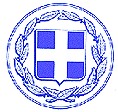             ΕΛΛΗΝΙΚΗ  ΔΗΜΟΚΡΑΤΙΑ                                                                                                 ΝΟΜΟΣ  ΙΩΑΝΝΙΝΩΝ                                                                                                          ΔΗΜΟΣ  ΖΙΤΣΑΣΣΧΟΛΙΚΗ  ΕΠΙΤΡΟΠΗ  ΠΡΩΤΟΒΑΘΜΙΑΣ                                                                        ΕΚΠΑΙΔΕΥΣΗΣ  ΔΗΜΟΥ ΖΙΤΣΑΣ ΤΑΧ. ΔΙΕΥΘΥΝΣΗ: Λ. Πασσαρώνος 1,              Ελεούσα ΙωαννίνωνΤ.Κ. 45445ΤΗΛΕΦΩΝΟ :     2653360011 fax                :    2651062330mail               :    asxol.epitropi@zitsa.gov.grΕλεούσα 02-09-2021Αρ. Πρωτ.: 70 ΠΡΟΚΗΡΥΞΗΔΥΟ (2) ΘΕΣΕΩΝ ΕΘΕΛΟΝΤΩΝ ΣΧΟΛΙΚΩΝ ΤΡΟΧΟΝΟΜΩΝΗ Πρόεδρος της Πρωτοβάθμιας Σχολικής Επιτροπής Δήμου Ζίτσας, έχοντας υπόψη: Τον ν. 20 94/92 άρθρο 41. Θεσμός Σχολικών ΤροχονόμωνΤις διατάξεις των παραγ. 1  και 3 του άρθρου 259 του ν. 3852/2010  (ΦΕΚ 87 Α’) «Νέα Αρχιτεκτονική της Αυτοδιοίκησηςκαι της Αποκεντρωμένης Διοίκησης-Πρόγραμμα Καλλικράτης».Τις διατάξεις της παρ. 45 α’ του άρθρου 14 του ν. 2817/2000 (ΦΕΚ 78 Α’) αναφορικά με την καταβολή εξόδων κίνησης, από τις Σχολικές Επιτροπές, στους Εθελοντές σχολικούς τροχονόμους– Την υπ  ́αριθμ. 47455/16.8.2007(1734 Β’) αναφορικά με την αποζημίωση των Εθελοντών Σχολικών τροχονόμωνΤις παρ. 3 και 4 του άρθρου 45 του Ν. 2696/1999 (Φ.Ε.Κ 57 Α’/23.3.1999)Την παρ. 45 άρθρ. 14 Ν.2817/2000 (Φ.Ε.Κ 78 Α’/14.3.2000)Την με αρ. πρωτ. 2515/5/13-στ’/15.9.1997 Κ.Υ.Α (Φ.Ε.Κ 839 Β’/19.9.97) (η παρ. 2 αντικαταστάθηκε με την Α.Π 2515/5/13ο/16.10.1997 (Φ.Ε.Κ 967Β’/ 29.10.1997)Την με αρ. 32633/29.9.2000/Υ.ΑΤην με αρ. πρωτ. Φ.11.1/564/Γ1/598/25.6.1999 εγκύκλιο του Υ.ΠΑΙ.Θ. (πρώην ΥΠ.Ε.Π.Θ.)-Α.Π 2998/26.2.2008/ΥΠ.ΕΣ.Δ.Δ.Α: Το Υπουργείο Εσωτερικών χρηματοδοτεί κάθε έτος τους δικαιούχους Ο.Τ.Α της χώρας που υλοποιούν το εν λόγω πρόγραμμα για ολόκληρη την περίοδο από 11 Σεπτεμβρίου έως 15 Ιουνίου, υπολογίζοντας για κάθε εθελοντή σχολικό τροχονόμο ποσό 176,00 ευρώ μηνιαίως, εκτός των μηνών Σεπτεμβρίου και Ιουνίου που η κατ’ αναλογία αποζημίωση ανέρχεται στο ποσό των 120,00 και 88,00 ευρώ αντίστοιχα.Το αίτημα της σχολικής μονάδας Δημοτικό Σχολείο Αγίου Ιωάννη για την έγκριση πρόσληψης δύο σχολικών τροχονόμων.ΠροκηρύσσειΤην πλήρωση δύο (2) θέσεων Εθελοντών Σχολικών τροχονόμων, στο Δημοτικό Σχολείο Αγίου Ιωάννη του Δήμου Ζίτσας, σύμφωνα με τα παρακάτω:Η πρόσληψη θα είναι από την ημέρα πρόσληψης μέχρι τη λήξη του σχολικού έτους 2021-2022.Στη θέση αυτή δύναται να απασχοληθεί κάθε άτομο, άνω των 18 ετών, αρκεί να μπορεί να ανταποκριθεί στο ωράριο και στις υποχρεώσεις.Οι ώρες απασχόλησης είναι: Από 7.45 μέχρι 8.25 το πρωίΑπό 13.00 μέχρι 13.30 το μεσημέριΟι ώρες απασχόλησης θα είναι η ώρα προσέλευσης και αποχώρησης των μαθητών στο σχολείο, σύμφωνα με το ωράριο λειτουργίας του Σχολείου και μπορεί να αλλάξουν με υπόδειξη τoυ Διευθυντή του Σχολείου.Στον εθελοντή σχολικό τροχονόμο θα καταβάλλεται μηνιαία αποζημίωση 176 € από τη σχολική επιτροπή, εκτός των μηνών Σεπτεμβρίου και Ιουνίου, που η κατ’ αναλογία αποζημίωση ανέρχεται στο ποσό των 120,00 και 88,00 ευρώ αντίστοιχα.Ο εθελοντής σχολικός τροχονόμος δεν ασφαλίζεται σε κανένα ασφαλιστικό φορέα.Κατά την εκτέλεση των καθηκόντων του ο εθελοντής σχολικός  τροχονόμος χρησιμοποιεί φορητή πινακίδα “STOP” και φορά γιλέκο χρώματος ανοιχτού κίτρινου. Στην εμπρόσθια όψη του αναγράφεται, σε δύο παράλληλες γραμμές, με κεφαλαία γράμματα ανεξίτηλου μαύρου χρώματος, η φράση «ΣΧΟΛΙΚΟΣ ΤΡΟΧΟΝΟΜΟΣ». Το γιλέκο και η πινακίδα χορηγούνται από το σχολείο.Το άτομο που θα επιλεγεί, θα ασκήσει τα καθήκοντά του, αφού εκπαιδευτεί κατάλληλα. Ο χρόνος εκπαίδευσης θεωρείται χρόνος εργασίας.Για τους ενδιαφερόμενους ισχύουν οι εξής προϋποθέσεις:Να είναι ηλικίας 18-65 ετών.Να είναι μόνιμοι κάτοικοι του Δήμου Ζίτσας.Να μην έχουν καταδικαστεί και να μην είναι φυγόποινοι ή φυγόδικοι για κανένα αδίκημα.Οι ενδιαφερόμενοι μπορούν να υποβάλουν την αίτησή τους από την Δευτέρα 06/09/2021 έως Παρασκευή 10/09/2021 και τις ώρες: 09:30 π.μ. - 11:30 μ.μ. στη διεύθυνση του Σχολείου, η οποία θα συνοδεύεται από τα κάτωθι δικαιολογητικά:ΑίτησηΦωτοαντίγραφο της Αστυνομικής ΤαυτότηταςΦωτοαντίγραφο εκκαθαριστικού σημειώματος της αρμόδιας ΔΟΥ φορολογικό έτους 2020.Βεβαίωση μόνιμης κατοικίας.Πιστοποιητικό οικογενειακής κατάστασης.Θα προτιμηθούν υποψήφιοι που έχουν εκπαίδευση και προηγούμενη εμπειρία σε θέματα τροχαίας και σχολικών τροχονόμων και είναι μόνιμοι κάτοικοι του Δήμου Ζίτσας.Η επιτροπή που θα εξετάσει τις αιτήσεις και θα συντάξει το σχετικό πρακτικό θα είναι σύμφωνα με αρ. πρωτ. Φ.11.1/564/Γ1/598/25.6.1999 εγκύκλιο του Υ.ΠΑΙ.Θ. και θα αποτελείται από τους:Διευθυντή τις σχολικής μονάδας, Πρόεδρο.Πρόεδρο της Σχολικής Επιτροπής, μέλος3. Πρόεδρο του Συλλόγου γονέων και κηδεμόνων του σχολείου, μέλος.Για περισσότερες πληροφορίες μπορείτε να απευθύνεστε στην διεύθυνση της Σχολικής Μονάδας, στο τηλέφωνο: 26510-61208.Η ΠρόεδροςΓεωργούλη Γιαννούλα